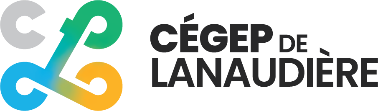 Formulaire d’information et de consentement à participer à un projet de rechercheIl est recommandé de conserver les rubriques proposées. Toutefois, n’hésitez pas à adapter leur contenu aux particularités de votre projet. Un formulaire de consentement doit contenir toutes les informations nécessaires afin qu’un participant puisse donner un consentement libre et éclairé, mais devrait aussi être succinct.Partie 1 : InformationTitre du projet de rechercheInscrivez le titre complet de votre projet de recherche. Chercheur(s) responsable(s) du projet de rechercheIndiquez le nom, les coordonnées, le titre et l’affiliation du ou des chercheurs responsables du projet de recherche.PréambulePrésentez votre formulaire de consentement ainsi que ses objectifs. Exemple :Nous sollicitons votre participation à un projet de recherche. Cependant, avant d’accepter de participer à ce projet et de signer ce formulaire d’information et de consentement, veuillez prendre le temps de lire, de comprendre et de considérer attentivement les renseignements qui suivent. Ce formulaire peut contenir des mots que vous ne comprenez pas. Nous vous invitons à poser toutes les questions que vous jugerez utiles au chercheur responsable du projet ou aux autres membres du personnel affectés au projet de recherche et à leur demander de vous expliquer tout mot ou renseignement qui n’est pas clair.Nature et objectifs du projet de rechercheDécrivez brièvement votre projet de recherche, en y précisant notamment le sujet et la méthodologie retenue. Exemple :Nous menons actuellement une étude portant sur l’usage des médias sociaux chez les étudiants collégiaux francophones âgés de 18 à 30 ans. Dans le cadre de cette étude, nous désirons comprendre les différents usages que font ces étudiants de ces moyens de communication. (…)Nous voulons ainsi recueillir des données auprès de cette catégorie d’étudiants. (…) Déroulement du projet de rechercheDécrivez quelle(s) implication(s) et quelle(s) tâche(s) sont attendues de la part des participants. Si votre projet comporte plus d’une collecte de données (étude longitudinale, post-test, recontacter les participants qui ont répondu de telle façon, etc.), il est nécessaire de l’indiquer. Exemple :Nous sollicitons votre implication afin de remplir un questionnaire portant sur votre utilisation des médias sociaux. Le questionnaire est composé de 30 questions à choix multiples. Remplir ce questionnaire devrait vous demander entre 15 et 20 minutes. (…)Les participants qui auront obtenu un score égal ou supérieur à 50 seront contactés à nouveau et invités à participer à la deuxième phase du projet. (…)Risques associés au projet de recherche	Décrivez les principaux risques auxquels seront confrontés les participants. Ces risques peuvent être de différents ordres, dont psychologiques, physiques, sociaux ou économiques. Précisez les moyens mis de l’avant pour réduire les risques. Si aucun risque ne semble apparent, mentionnez que les risques ne sont pas différents de ceux habituellement rencontrés dans la vie quotidienne des participants.  Exemple :Le fait de répondre à un questionnaire portant sur vos antécédents de relations amoureuses pourrait induire un inconfort psychologique. L’introspection pourrait vous faire ressentir des émotions désagréables, comme de la tristesse, de la colère et de l’anxiété, faire resurgir des souvenirs déplaisants et pourrait, chez certains participants, causer une détresse psychologique. (…)Inconvénients associés au projet de rechercheÉnumérez les inconvénients à participer au projet de recherche. Les inconvénients peuvent être, par exemple, liés aux contraintes d’horaire, aux déplacements, à la complexité des tâches demandées, etc.Exemple :Le fait de devoir vous déplacer à nos bureaux pour les entrevues représente un inconvénient à participer à ce projet de recherche. Comme quatre entrevues sont prévues, participer à cette étude nécessite d’être disponible en soirée à quatre reprises entre le 1er juin et le 15 octobre. (…)AvantagesIndiquez les avantages, directs ou indirects, à participer à ce projet de recherche. Les avantages peuvent être des retombées positives pour la société, pour la science, pour les connaissances, etc. Exemple :Le fait de participer à notre projet de recherche permettra de mieux connaître les problèmes d’apprentissage auxquels font face les étudiants collégiaux. Cela permettra de faire avancer les connaissances dans le domaine de la psychologie et de la pédagogie et pourrait aider à développer des outils d’apprentissage adaptés. (…)Participation volontaire et possibilité de retraitRappelez que la participation à ce projet de recherche est volontaire et qu’il est possible de se retirer à tout moment. Exemple :Votre participation à ce projet de recherche est volontaire. Vous êtes donc libre de refuser d’y participer. Vous pouvez également vous retirer de ce projet à n’importe quel moment, sans avoir à donner de raisons, en faisant connaître votre décision au chercheur responsable du projet ou à l’un des membres du personnel affectés au projet. Si vous décidez de vous retirer de l’étude, les données qui proviendront de votre témoignage de même que les renseignements qui vous concernent seront détruits. Votre consentement ne vous prive d’aucun droit au recours judiciaire en cas de préjudice lié aux travaux de recherche. (…)ConfidentialitéIndiquez de quelle(s) manière(s) vous comptez assurer la confidentialité des réponses et, le cas échéant, l’anonymat de répondants. Précisez de quelle(s) manière(s) et à quel(s) endroit(s) seront conservées les données. Indiquez, le cas échéant, quelle(s) utilisation(s) ultérieure(s) sera faite des données recueillies et combien de temps elles seront conservées. Exemple :Durant votre participation à ce projet, le chercheur responsable recueillera et consignera dans un dossier de recherche les renseignements vous concernant. Seuls les renseignements nécessaires pour répondre aux objectifs scientifiques de ce projet seront recueillis. Ces renseignements seront conservés dans un classeur verrouillé dans notre établissement et accessible seulement au chercheur. (…)Tous les renseignements recueillis demeureront strictement confidentiels dans les limites prévues par la loi. Afin de préserver votre identité et la confidentialité des renseignements, vous ne serez identifié que par un numéro de code. (…)Le chercheur responsable du projet utilisera les données à des fins de recherche dans le but de répondre aux objectifs scientifiques du projet décrits dans le formulaire d’information et de consentement ci-dessus. Ces données seront conservées pendant 5 ans par le chercheur responsable. (…)Les données pourront être publiées dans des revues spécialisées ou faire l’objet de discussions scientifiques, mais il ne sera pas possible de vous identifier. (…)À des fins de protection, notamment afin de pouvoir communiquer avec vous rapidement, vos noms et prénoms, vos coordonnées et la date de début et de fin de votre participation au projet seront conservés pendant un an après la fin du projet dans un répertoire à part maintenu par le chercheur responsable ou par l’établissement. (…)Vous aurez le droit de consulter votre dossier de recherche pour vérifier les renseignements recueillis, et les faire rectifier au besoin, et ce, aussi longtemps que le chercheur responsable du projet ou l’établissement détiennent ces informations. Cependant, afin de préserver l'intégrité scientifique du projet, vous pourriez n’avoir accès à certaines de ces informations qu'une fois votre participation terminée. (…)Identification des personnes ressourcesIdentifiez les personnes ressources à qui peuvent s’adresser les participants s’ils désirent en savoir davantage sur le projet. Cela peut être le chercheur responsable ou la direction de l’établissement où se déroule le projet. Exemple :Pour toute information relative au projet, vous pouvez contacter Madame Y, chercheuse principale, professeure à l’Université X, au numéro de téléphone... (…)Pour toute question concernant vos droits en tant que sujet participant à ce projet de recherche ou si vous avez des plaintes ou des commentaires à formuler vous pouvez communiquer avec le directeur de l’établissement, Monsieur X, au numéro de téléphone… (…)Surveillance des aspects éthiques du projet de rechercheIndiquez les certifications éthiques que vous avez obtenues pour mener ce projet de recherche, ainsi que les coordonnées des comités ou des responsables. Exemple :Ce projet a obtenu la certification éthique du comité d’éthique de la recherche du Cégep de Lanaudière. Vous pouvez communiquer avec la présidence de ce comité pour signaler tout manquement à cet égard, faire valoir votre point de vue ou poser des questions.Robert Morin Président du comité d’éthique de la recherche (CER) robert.morin@cegep-lanaudiere.qc.ca Ce projet a également obtenu la certification éthique du comité d’éthique de la recherche avec des êtres humains de l’Université X. (…)Partie 2 : ConsentementExemple de formulation de consentement éclairé à participer à un projet de recherche. Participant apte à donner son consentementJ’ai pris connaissance du formulaire d’information et de consentement. Je reconnais qu’on m’a expliqué le projet, qu’on a répondu à mes questions et qu’on m’a laissé le temps voulu pour prendre une décision. Je consens à participer à ce projet de recherche aux conditions qui y sont énoncées. Une copie signée et datée du présent formulaire d'information et de consentement m’a été remise. _______________________________________________________________Nom et signature du participant 
ou de la participante à la recherche					DateParticipant inapte à donner son consentementJ’ai pris connaissance du formulaire d’information et de consentement. Je reconnais qu’on m’a expliqué le projet, qu’on a répondu à mes questions et qu’on m’a laissé le temps voulu pour prendre une décision. J’autorise la participation de mon [pupille, fils, fille, etc.] à ce projet de recherche aux conditions qui y sont énoncées. Une copie signée et datée du présent formulaire d'information et de consentement m’a été remise._____________________________________________________________Nom et signature du tiers autorisé					DatePour le chercheurJe certifie qu’on a expliqué au participant à la recherche et, le cas échéant au tiers autorisé, les termes du présent formulaire d’information et de consentement, que l’on a répondu aux questions que le sujet de recherche avait à cet égard et qu’on lui a clairement indiqué qu’il demeure libre de mettre un terme à sa participation, et ce, sans préjudice.Je m’engage, avec l’équipe de recherche, à respecter ce qui a été convenu au formulaire d’information et de consentement et à en remettre une copie signée au sujet de recherche._______________________________________________________________Nom et signature du chercheur ou 
de la chercheuse responsable du projet de recherche		Date